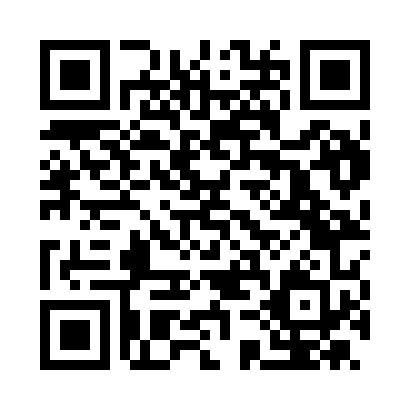 Prayer times for Agnosine, ItalyWed 1 May 2024 - Fri 31 May 2024High Latitude Method: Angle Based RulePrayer Calculation Method: Muslim World LeagueAsar Calculation Method: HanafiPrayer times provided by https://www.salahtimes.comDateDayFajrSunriseDhuhrAsrMaghribIsha1Wed4:066:061:166:178:2610:182Thu4:046:041:166:178:2710:203Fri4:016:031:156:188:2910:224Sat3:596:011:156:198:3010:245Sun3:576:001:156:208:3110:266Mon3:555:591:156:208:3210:287Tue3:525:571:156:218:3410:308Wed3:505:561:156:228:3510:329Thu3:485:551:156:238:3610:3410Fri3:465:531:156:238:3710:3611Sat3:445:521:156:248:3910:3812Sun3:415:511:156:258:4010:4013Mon3:395:491:156:258:4110:4214Tue3:375:481:156:268:4210:4415Wed3:355:471:156:278:4310:4616Thu3:335:461:156:278:4510:4817Fri3:315:451:156:288:4610:5018Sat3:295:441:156:298:4710:5219Sun3:275:431:156:298:4810:5420Mon3:255:421:156:308:4910:5621Tue3:235:411:156:318:5010:5822Wed3:215:401:156:318:5111:0023Thu3:195:391:156:328:5211:0224Fri3:175:381:156:338:5311:0425Sat3:155:371:166:338:5411:0626Sun3:135:371:166:348:5511:0827Mon3:125:361:166:358:5611:0928Tue3:105:351:166:358:5711:1129Wed3:085:341:166:368:5811:1330Thu3:075:341:166:368:5911:1531Fri3:055:331:166:379:0011:16